Purchasing Terms and Conditions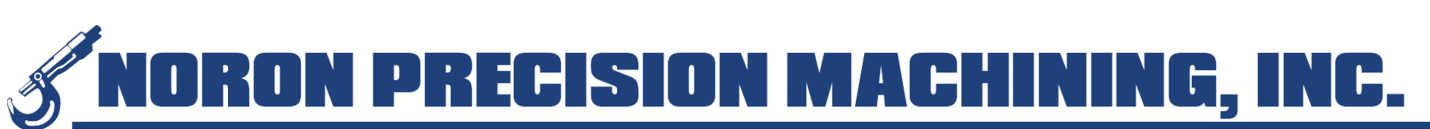 Effective Date: 12/4/2020Clauses:Supplier notification is required in cases of nonconforming product, including arrangements for Noron approval of supplier nonconforming material.Supplier notification is required for changes in product and/or process definition including, where required, per Noron approval.The supplier will flow down to sub tier suppliers the applicable requirements in the purchasing documents, including key characteristics.Certification(s) of Compliance to all applicable specifications if requested by Noron.Raw Material - require RoHS, material certs with heat lot, chemical and physical propertiesOutside Processing - require certifications such as C of C, C of A, Test Reports, etc. with reference to specification and revision, Job #, PO #Calibration Suppliers - Calibration Certificates must identify standards used and must be traceable to NIST (National Institute of Standards Technology). ISO 17025 Certified preferred.Right of Entry shall be granted to Noron, its customers, and regulatory authorities, to all facilities involved with the order and to all applicable records, for the purpose of monitoring product quality.Records resulting from the processing of this order shall be retained for a minimum of ten (10) years after completion of Noron’s customer’s contract, or as otherwise required by Noron. If disposing of records after the minimum retention period, dispose of expired records by means of deletion from all servers/databases (for electronic records) or shred (for physical records).Supplier responsible for Lost or Damaged Product. NPMI Terms & Conditions will override suppliers Terms & Conditions pertaining to credit for lost or damaged product.Supplier performance; Noron will evaluate and record the supplier(s) ability to meet contractual requirements, including product characteristics, specifications, on-time delivery, completion of documentation, and responsiveness to corrective actions. Noron reserves the right, at our discretion, to approve and/or disapprove a supplier for lack of performance. Supplier Quality System; a Quality System which assures compliance with supplied documentation, including the purchase order, drawings, MOT, and specifications. A system that complies with ISO 9001, AS9100, and/or Nadcap preferred. Noron will validate the supplier Quality System status by confirming the sustained certification approval, quality surveys, and/or on-site surveillance audits. Prevent the use of counterfeit parts (see 8.1.4 of the AS9100D / ISO 9001:2015 Standard)Ensure that persons / employees are aware of: their contribution to product or service conformitytheir contribution to product safety, and the importance of ethical behaviorSuppliers will maintain an approved calibration system (where applicable) which ensures valid measurements within the appropriate accuracy and is traceable to the NIST. For Calibration Suppliers; ISO 17025 Certified preferred.Calibration Certificates must identify standards used and must be traceable to NIST (National Institute of Standards Technology).Conflict Minerals - Supplier must provide material that is "DRC conflict free" as defined by applicable SEC rules. Any required conflict mineral content must be from recycled or scrap sources or originate from outside of the DRC Covered Countries. Material that contains conflict minerals that originated in a DRC Covered Country will be deemed non-conforming and unacceptable.